КОМИТЕТ ПО ТАРИФАМ И ЦЕНОВОЙ ПОЛИТИКЕ ЛЕНИНГРАДСКОЙ ОБЛАСТИПРИКАЗ23 ноября 2018 года№ 233-пОб установлении изменений в приказ комитета по тарифам и ценовой политике Ленинградской области от 22 июня 2018 года №64-п «Об установлении розничных цен на природный газ, реализуемый обществом с ограниченной ответственностью «Газпром межрегионгаз Санкт-Петербург» населению на территории Ленинградской области, на период с 1 июля 2018 года по 30 июня 2019 года»В соответствии с Федеральным законом Российской Федерации от 3 августа 2018 года №303 «О внесении изменений в отдельные законодательные акты Российской Федерации о налогах и сборах» и на основании протокола заседания правления комитета по тарифам и ценовой политике от 23 ноября 2018 года № 40приказываю:1. Внести изменение в приказ комитета по тарифам и ценовой политике Ленинградской области от 22 июня 2018 года №64-п «Об установлении розничных цен на природный газ, реализуемый обществом с ограниченной ответственностью «Газпром межрегионгаз Санкт-Петербург» населению на территории Ленинградской области, на период с 1 июля 2018 года по 30 июня 2019 года», изложив приложение к приказу в редакции согласно приложению к настоящему приказу.2. Настоящий приказ вступает в силу в установленном порядке.Председатель комитета по тарифам 
и ценовой политике Ленинградской областиА.В. КийскиПриложение
к приказу комитета по тарифам и ценовой
политике Ленинградской области
от 23 ноября 2018 года № 233-пРозничные цены на природный газ, реализуемый обществом с ограниченной ответственностью «Газпром межрегионгаз Санкт-Петербург» населению
на территории Ленинградской области, на период с 1 июля 2018 года по 30 июня 2019 годаПримечания: При поставке природного газа для крышных котельных многоквартирных домов, использующих газ для отопления дома и подогрева горячей воды, применяются розничные цены на природный газ в соответствии с пунктом 5 Приложения к настоящему приказу;Розничные цены на природный газ для населения на период с 1 июля 2018 года по 31 декабря 2018 года указаны с учетом налога на добавленную стоимость 18%.Розничные цены на природный газ для населения на период с 1 января 2019 года по 30 июня 2019 года указаны с учетом налога на добавленную стоимость 20%.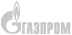 №п/п  Направления использования газаРозничные цены на природный газ,
руб. за 1000 куб. мРозничные цены на природный газ,
руб. за 1000 куб. м№п/п  Направления использования газас 1 июля 2018 г. по 31 декабря 2018 г.с 1 января 2019 г. по 30 июня 2019 г.1На приготовление пищи и нагрев воды с использованием газовой плиты (в отсутствие других направлений использования газа)6405,066513,622На нагрев воды с использованием газового водонагревателя при отсутствии центрального горячего водоснабжения (в отсутствие других направлений использования газа)6405,066513,623На приготовление пищи и нагрев воды с использованием газовой плиты и нагрев воды с использованием газового водонагревателя при отсутствии центрального горячего водоснабжения (в отсутствие других направлений использования газа)6405,066513,624На отопление или отопление с одновременным использованием газа на другие цели (кроме отопления и (или) выработки электрической энергии с использованием котельных всех типов и (или) иного оборудования, находящихся в общей долевой собственности собственников помещений в многоквартирных домах)6240,036345,795На отопление и (или) выработку электрической энергии с использованием котельных всех типов и (или) иного оборудования, находящихся в общей долевой собственности собственников помещений в многоквартирных домах6240,036345,79